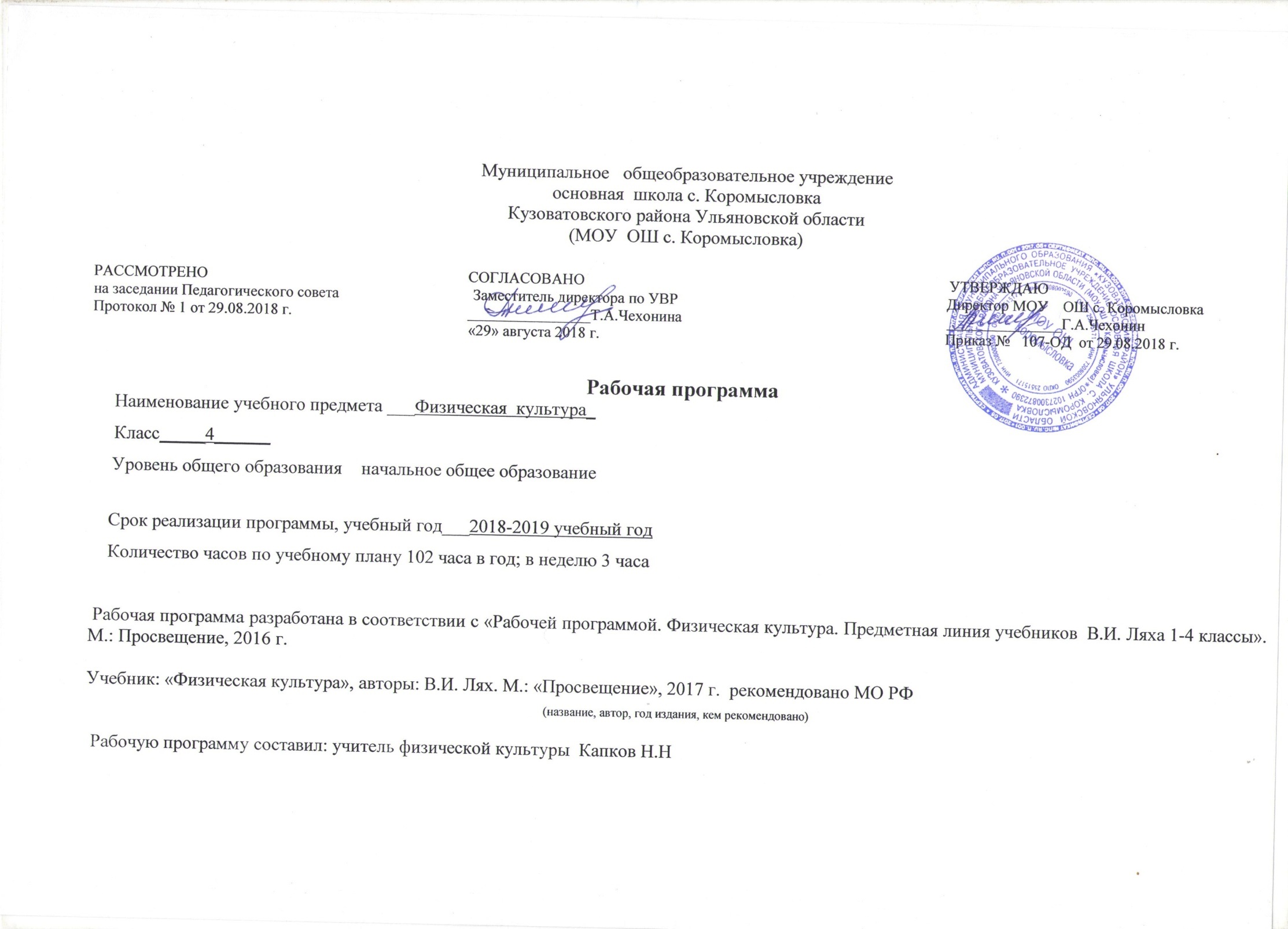 ПЛАНИРУЕМЫЕ РЕЗУЛЬТАТЫ ОСВОЕНИЯ ПРОГРАММЫ ПО  ФИЗИЧЕСКОЙ КУЛЬТУРЕ    4 классаЛИЧНОСТНЫЕУ обучающихся будут сформированы:уважительное отношение к физической культуре как важной части общей культуры;понимание ценности человеческой жизни, значения физической культуры для укрепления здоровья человека (физического, социального и психологического);понимание позитивного влияния физической культуры на развитие человека (физическое, интеллектуальное, эмоциональное, социальное), физической культуры и здоровья как факторов успешной учёбы и социализации;уважение к достижениям российских спортсменов в истории физической культуры и спорта;самостоятельность в выполнении личной гигиены;понимание личной ответственности за своё поведение в командных соревнованиях, в подвижных играх (на основе правил и представлений о нравственных нормах); способность проявлять волю во время выполнения физических упражнений, трудолюбие, упорство в развитии физических качеств и подготовке к  сдачи норм ГТО;     понимание причин успеха в физической культуре; способности к самооценке.Обучающиеся получат возможность для формирования:•	мотивации к овладению умениями организовывать здоровьесберегающую  жизнедеятельность (режим дня, утренняя зарядка, оздоровительные мероприятия, подвижные игры и т. д.);мотивации к систематическому наблюдению за своим физическим состоянием, величиной физических нагрузок, данных мониторинга здоровья (рост, масса тела и др.), показателей развития основных физических качеств (силы, быстроты, выносливости, координации, гибкости) и нормативами  в подготовке  к сдачи норм ГТО;стремления к совершенствованию физического развития и подготовке ГТО;саморегуляции в управлении своими эмоциями в различных ситуациях.ПРЕДМЕТНЫЕ  Обучающиеся научатся:руководствоваться правилами поведения на уроках физической культуры;рассказывать об истории развития физической культуры в России в ХУП-Х1Х вв.;понимать влияние занятий физической культурой на работу сердца, лёгких;понимать роль внимания и памяти при обучении физическим упражнениям;составлять комплексы упражнений, направленные на развитие физических качеств, основываясь на правилах;рассказывать о достижениях российских спортсменов на Олимпийских играх;выполнять строевые упражнения, различные виды ходьбы и бега;выполнять прыжок в длину с разбега способом «согнув ноги», прыжок в высоту с бокового разбега способом «перешагивание»;метать теннисный мяч в вертикальную и горизонтальную цель с 6 м на дальность;выполнять несколько кувырков вперёд, кувырок назад, стойку на лопатках, «мост» из положения лёжа на спине; преодолевать препятствие высотой до 100 см; выполнять комплексы ритмической гимнастики, выполнять вис согнувшись, углом; передвигаться на лыжах попеременным и одновременным двухшажным ходом, выполнять спуски в основной и низкой стойке, подъём «лесенкой», «ёлочкой», торможение «плугом», «упором», выполнять повороты переступанием на месте и в движении; играть в подвижные игры; выполнять элементы спортивных игр;•	измерять частоту сердечных сокращений во время выполнения физических упражнений.Обучающиеся получат возможность научиться:определять изменения в сердечной и дыхательной системах организма, происходящие под влиянием занятий физической культурой;называть нетрадиционные виды гимнастики;•	определять способы регулирования физической нагрузки;самостоятельно составлять и выполнять комплексы упражнений, направленные на развитие определённых физических качеств ; выполнять комбинации из элементов акробатики;самостоятельно составлять и выполнять комплексы ритмической гимнастики;организовывать и играть в подвижные игры во время прогулок;•	играть в спортивные игры по упрощённым правилам.МЕТАПРЕДМЕТНЫЕ РегулятивныеОбучающиеся научатся:самостоятельно выполнять комплексы упражнений, направленные на развитие физических качеств;планировать свои действия во время подвижных игр; • следовать при выполнении физических упражнений инструкциям учителя и последовательности стандартных действий;руководствоваться определёнными техническими приёмами на уроках физической культуры;планировать, контролировать и оценивать учебные действия в соответствии с поставленной задачей и условиями её реализации (под руководством учителя);находить ошибки при выполнении учебных заданий и уметь их исправлять.   Обучающиеся получат возможность научиться:  ставить собственные цели и задачи по развитию физических качеств  и подготовке к сдачи норм ГТО;осмысленно выбирать способы и приёмы действий при выполнении физических упражнений и в спортивных играх;определять наиболее эффективные способы достижения результата и подготовке к сдачи норм ГТО;самостоятельно организовывать здоровьесберегающую жизнедеятельность (режим дня, утренняя зарядка, оздоровительные мероприятия, подвижные игры и т. д.); анализировать и объективно оценивать результаты собственного труда, находить возможности и способы их улучшения;выделять эстетические характеристики в движениях человека, оценивать красоту телосложения и осанки.ПознавательныеОбучающиеся научатся:•	находить нужную информацию, используя словарь учебника, дополнительную познавательную литературу справочного характера; устанавливать зависимость между изменениями в сердечной, дыхательной, мышечной системах организма и физической нагрузкой; различать виды упражнений, виды спорта;устанавливать и объяснять связь между физической культурой и здоровьем человека, развитием человека;сравнивать,    группировать,    классифицировать   виды ходьбы и бега, виды спорта;•	соотносить физические упражнения с развитием определённых физических качеств и группировать их.
Обучающиеся получат возможность научиться:• осуществлять поиск необходимой информации по разным видам спорта, используя справочно-энциклопедическую литературу, учебные пособия, фонды библиотек и интернет;анализировать приёмы действий при выполнении физических упражнений и в спортивных играх;сопоставлять физическую культуру и спорт;понимать символику и атрибутику Олимпийских игр;• различать, группировать виды спорта, входящие в летние и зимние Олимпийские игры.КоммуникативныеОбучающиеся научатся:высказывать собственное мнение о значении физической культуры для здоровья человека;задавать вопросы уточняющего характера по выполнению физических упражнений и подготовке  к сдачи норм ГТО; координировать взаимодействие с партнёрами в игре; договариваться и приходить к общему решению; рассказывать об истории развития физической культуры в России в ХУИ-Х1Х вв., о достижениях российских спортсменов на Олимпийских играх;• дополнять или отрицать суждение, приводить примеры.
Обучающиеся получат возможность научиться:задавать вопросы на понимание технических приёмов, способов; вопросы, необходимые для организации работы в команде;аргументировать собственную позицию и координировать её с позицией партнёров;оказывать в сотрудничестве необходимую взаимопомощь.СОДЕРЖАНИЕ ПРОГРАММЫ        Основы знаний о физической культуре (в течение года)Развитие физической культуры в России в XVII-ХIХ вв. Влияние занятий физической культурой на работу сердца, лёгких. Измерение частоты сердечных сокращений (ЧСС) во время выполнения физических упражнений. Роль внимания и памяти при обучении физическим упражнениям. Достижения российских спортсменов на Олимпийских играх.Способы физкультурной деятельности (в течение года) Самостоятельные занятия. Контроль величины нагрузок по показателям ЧСС. Выполнение закаливающих процедур. Составление и выполнение комплексов упражнений, направленных на развитие физических качеств. Организация и проведение подвижных игр во время прогулок и каникул.Физическое совершенствование  Организующие команды и приёмы: строевые упражнения. Повороты кругом, повороты направо, налево в движении, перестроение из колонны по три (четыре) в колонну по ному в движении с поворотом.Лёгкая атлетика (31 ч)Ходьба: с изменением длины и частоты шагов; с перешагиванием через скамейки; в разном темпе под звуковые сигналы.Бег: челночный бег 3x10 м, бег с высоким подниманием бедра, бег на 30, 60 м на время с низкого старта, бег с преодолением препятствий, равномерный, медленный бег , бег из различных исходных положений.Прыжки : прыжки в высоту с бокового разбега способом (перешагивание», в длину способом «согнув ноги», прыжки с высоты до 60 см, прыжки с поворотом на 360*, прыжки со скакалкой за 30 с.Метание: малого мяча в горизонтальную и вертикальную цель с расстояния 6 м, метание на дальность с одного шага и заданное расстояние.Броски: набивного мяча (1 кг) от груди, из-за головы, снизу вперёд-вверх.Гимнастика с основами акробатики (24 ч)Акробатические упражнения: два-три кувырка вперёд, стойка на лопатках из упора присев, «мост» из положения а на спине, кувырок назад, комбинация из изученных элементов акробатики.Гимнастические упражнения прикладного характера: лазанье по канату в три приёма, перелезание через препятствие (высота 100 см), ритмические шаги, вис согнувшись, углом, преодоление полосы препятствий.Лыжная подготовка (24 ч)Организующие команды и приёмы: повторить изученные в I-III классах. Способы передвижений на лыжах: скользящий шаг, попеременный двухшажный ход, одновременный двухшажный ход. Повороты: переступанием на месте, в движении. Спуск: в основной, низкой стойке. Подъём: «лесенкой», «ёлочкой». Торможение: «плугом», «упором».Подвижные игры (8 ч)На материале лёгкой  атлетики:   «Вызов  номеров», «Третий лишний», «Комбинированная эстафета», «Попади в мяч», «Передал-садись»,«Перестрелка».На материале гимнастики с основами акробатики: «Запрещённое движение», «Невод», «Гонка мячей по кругу, «Обруч на себя».На материале лыжной подготовки: «Воротца»,  «Кто дальше?»,   «Быстрый  лыжник»,   «Эстафета на лыжах»,  «Слалом»,  «На одной лыже».Подвижные игры  на основе баскетбола(15ч)На материале спортивных игр: выполнение заданий с элементами спортивных игр. Броски мяча снизу. Ловля мяча на месте. Ведение мяча на месте. Эстафеты с мячами. Игры: «Бросай - поймай», «Выстрел в небо». «Мяч в обруч».  Развитие координационных способностей.Тематическое планирование учебного предмета(курса «Физическая культура»4 класс)№п/пНаименование темыКоличество часовЛёгкая атлетика181Правила поведения на занятиях лёгкой атлетикой и подвижными играми12История развития физической культуры в России в XVII-XIX вв..13 Физическая подготовка и её связь с развитием основных физических качеств..14 Влияние занятий физической культурой на работу сердца, лёгких 15Бег с высоким подниманием бедра..16 Ходьба в разном темпе под звуковые сигналы.17-8Челночный бег 3x10 м..29Положение— «низкий старт».110Бег на 30 м на время.111Прыжок в высоту с бокового разбега способом «перешагивание».112Прыжки на двух ногах через скакалку, вращая её назад.113Равномерный медленный бег до 800 м.114Комплекс упражнений с гимнастическими палками, направленный на формирование правильной осанки.115Метание теннисного мяча в вертикальную цель с 6 м116Метание теннисного мяча в горизонтальную цель с 6 м.117-18Прыжок в длину способом «согнув ноги». Подготовка к ГТО.Выполнение  контрольных нормативов219-26Подвижные игры на материале лёгкой атлетике. Выполнения заданий с элементами бега, прыжков и метаний.8Гимнастика с основами акробатики2427 Правила поведения на уроках гимнастики. Кувырок вперед128Кувырки вперед.129Правила составления комплексов упражнений, направленных на развитие физических качеств.130Стойка на лопатках из упора присев.131 «Мост» из положения лежа.132Вис, согнув ноги.133-34Комплекс ритмической гимнастики.235Перекат назад в группировке с последующей опорой руками за головой.136Перелезание через препятствие (высота 100 см).  Перекат назад в группировке с последующей опорой руками за головой.137Вис на согнутых руках.138-39Переползание по – пластунски.240-41Подтягивание из виса лёжа на низкой перекладине242-45 Комбинация из элементов акробатики.. 446-48Полоса препятствий.349Подвижные  игры   на материале гимнастики.( выбору учащихся)150Подвижные игры на материале гимнастики1Лыжная подготовка2451Правила поведения на уроках по лыжной подготовке. Скользящий шаг.152Повторение поворотов переступанием на месте153-54Передвижение попеременным двухшажным ходом.255Спуск в основной стойке.156Спуск в низкой стойке.157Одновременный двухшажный ход..158Подъём «лесенкой».159Подъём «ёлочкой».160Равномерное передвижение по дистанции161-62Торможение «плугом»263-64Торможение «упором».265-66Совершенствование изученных способов передвижения на лыжах.267-69Спуски и подъёмы изученными способами370-71Равномерное передвижение на лыжах272-73Равномерное передвижение изученными способами  по дистанции 1500м.2Подвижные игры  на основе баскетбола1574Правила техники безопасности на уроках спортивных игр. Ловля и передача мяча двумя руками от груди  на месте.175Ловля и передача мяча двумя руками от груди на месте.176Ловля и передача мяча от груди в движении177Ловля и передача мяча одной рукой от плеча на месте. Ведение мяча правой( левой) рукой178-80Ловля и передача мяча в кругу. Ведение правой( левой) рукой.381Ловля и передача мяча на месте и в движении в треугольниках, квадратах, по кругу.182Бросок мяча в кольцо двумя руками от груди.183Бросок в кольцо. Игра в "мини-баскетбол".184Бросок мяча в кольцо.185Ведение, ловля мяча Бросок мяча в кольцо.186Ведение  мяча  и броски  в цель.187Броски  в цель. Подвижные  игры с элементами  спортивных игр.188Развитие координационных способностей.1Лёгкая атлетика89Техника безопасности на занятиях легкой атлетикой и подвижными играми. Бег 30м.190Измерение длины и массы тела, показателей физических качеств.191Смыкание приставными шагами в шеренге.192Прыжок в длину способом «согнув ноги193Прыжки с высоты194Совершенствование  техники прыжка в длину способом «согнув ноги».195-96Метание малого мяча на дальность297-98Броски набивного мяча (1 кг) из-за головы на дальность299Броски набивного мяча (1 кг) снизу вперёд-вверх.1100Достижения российских спортсменов на Олимпийских играх. Ходьба в разном темпе под звуковые сигналы. Выполнение  контрольных нормативов.1101 102Выполнение контрольных  нормативов и подготовка ГТО.2Подвижные игры на материале легкой атлетике . ( по выбору учащихся)Итого102